					Dokumentasi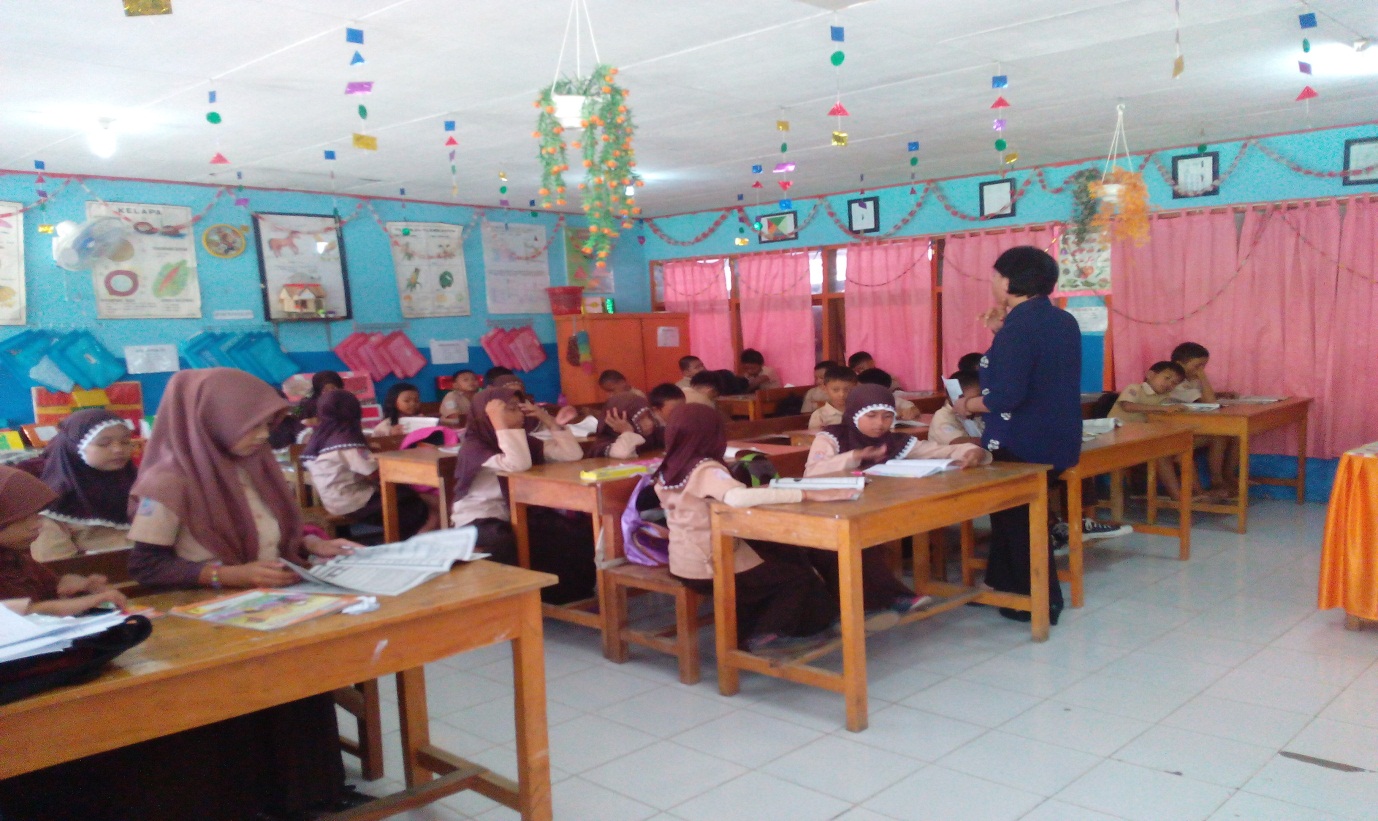 Gambar 1. Guru menyampaikan tujuan pembelajaran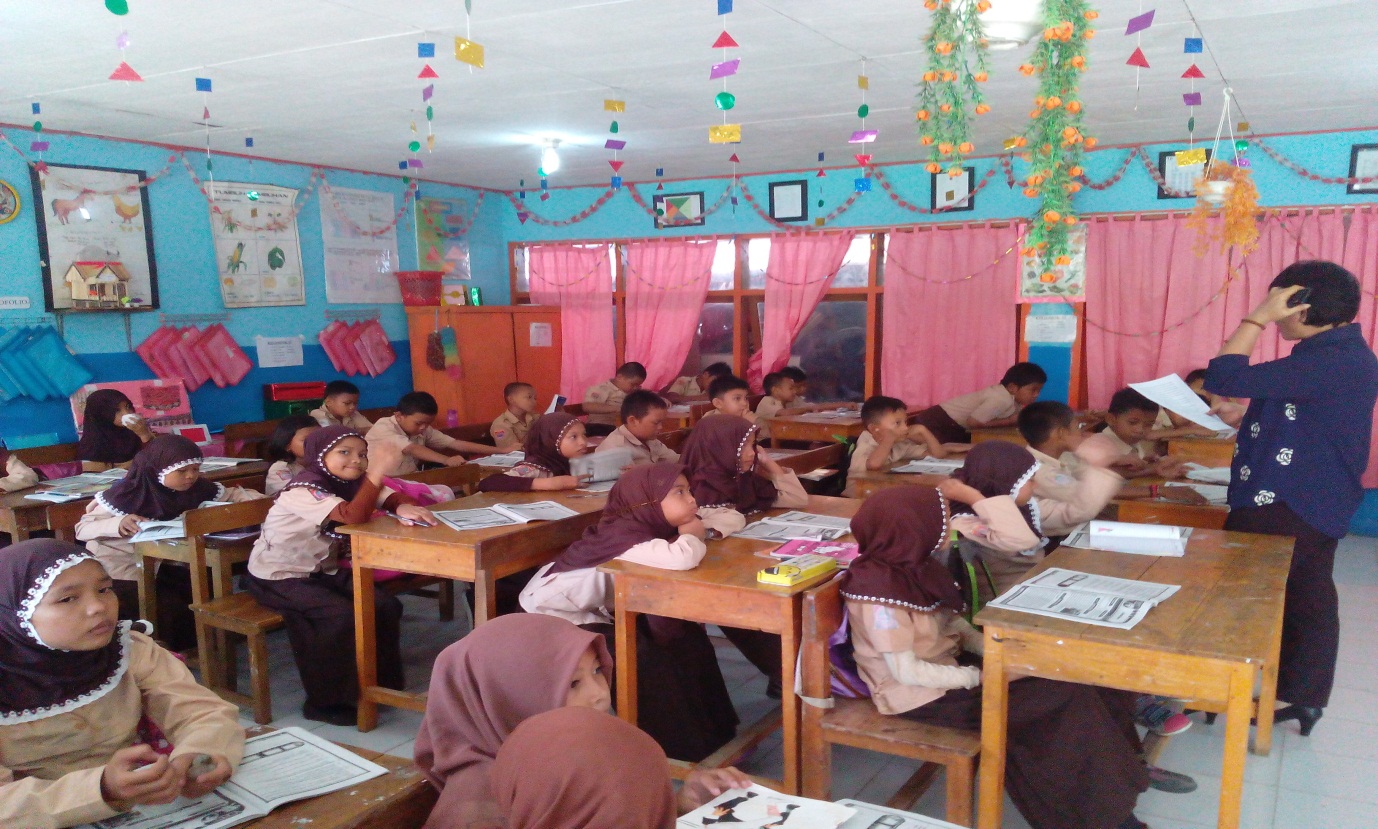 Gambar 2. Guru menjelaskan materi pembelajaran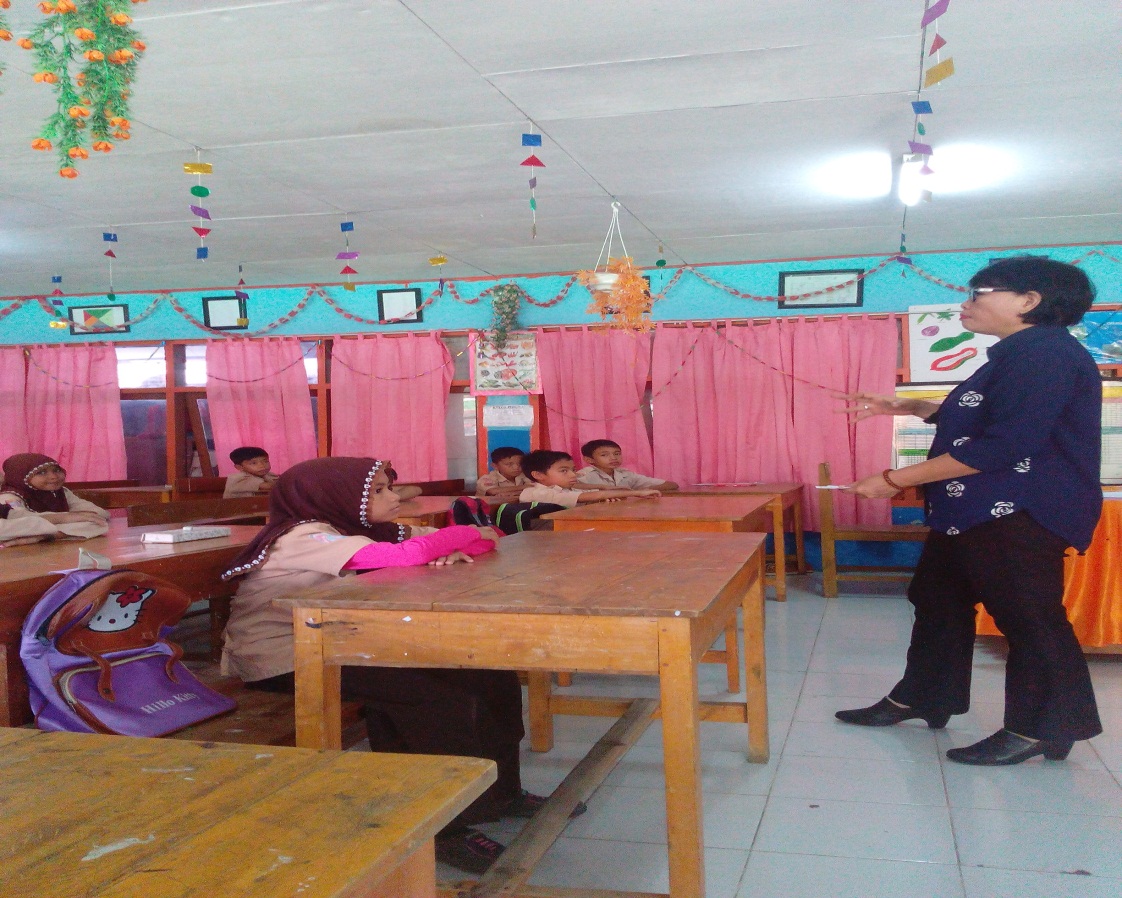 Gambar 3. Guru menyiapkan kartu soal dan jawaban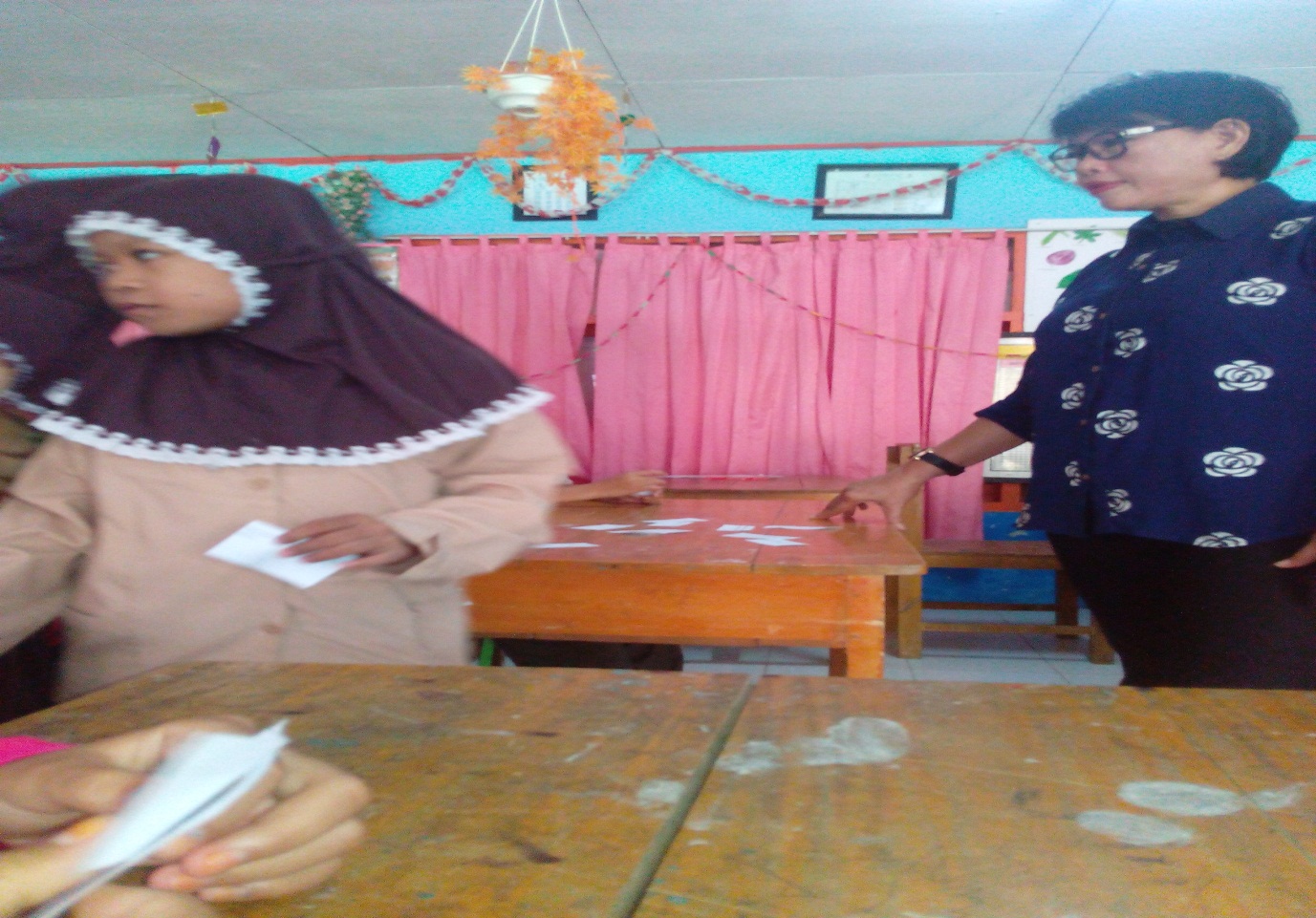 Gambar 4. Guru membagikan kartu soal dan kartu jawaban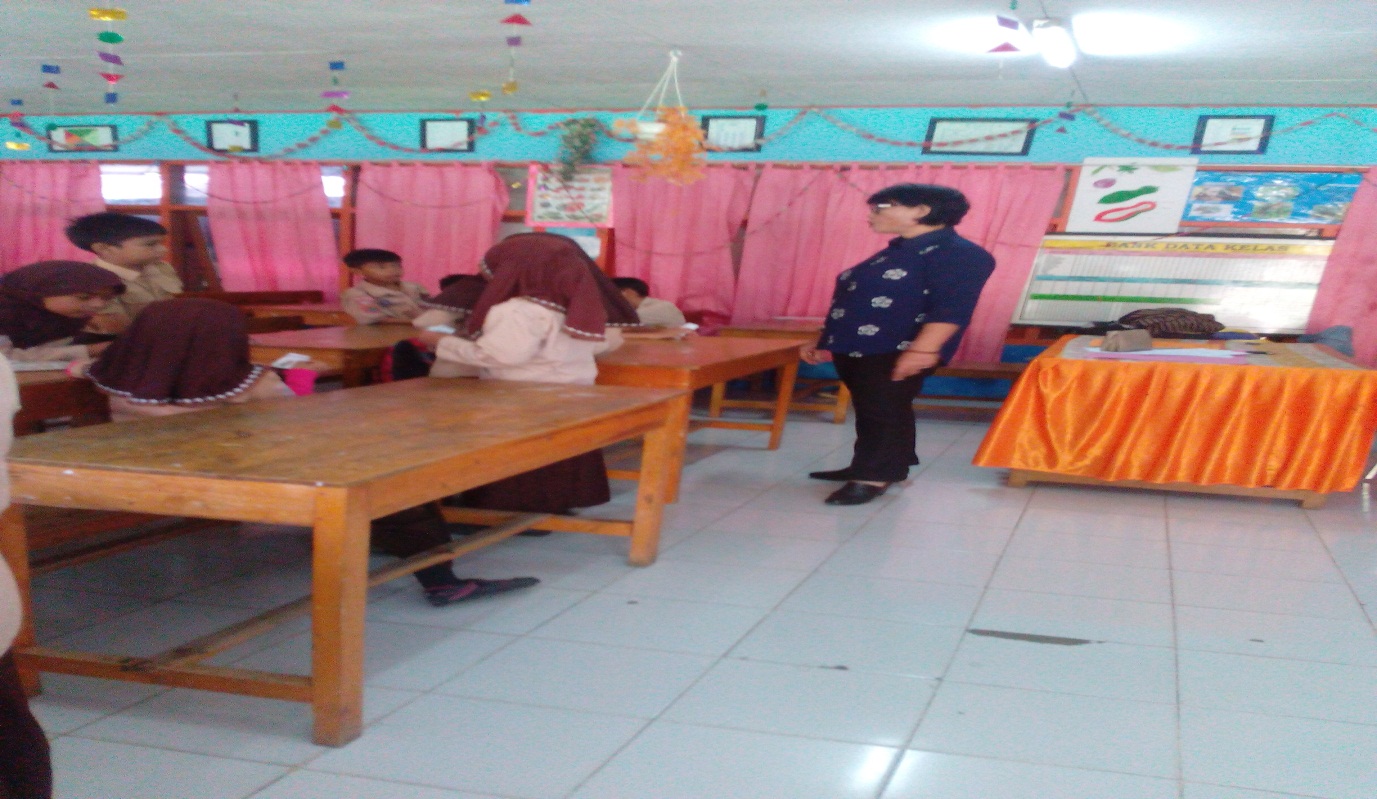 Gambar 5. Guru menjelaskan peraturan permainan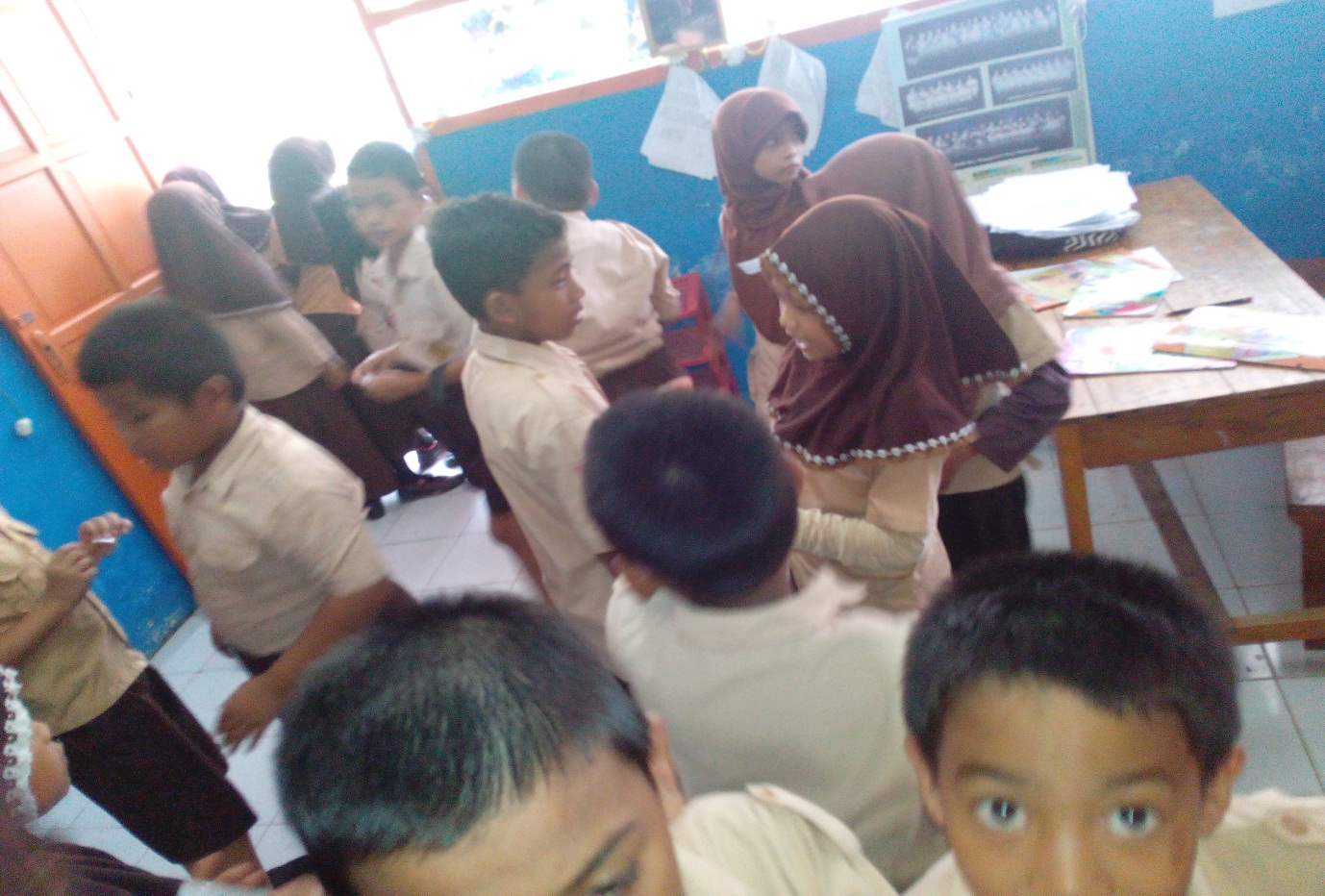 Gambar 6. Guru memberikan kesempatan kepada siswa mencari pasangan ( soal-jawaban) dan mendiskusikan bersana pasangannyamasing-masing.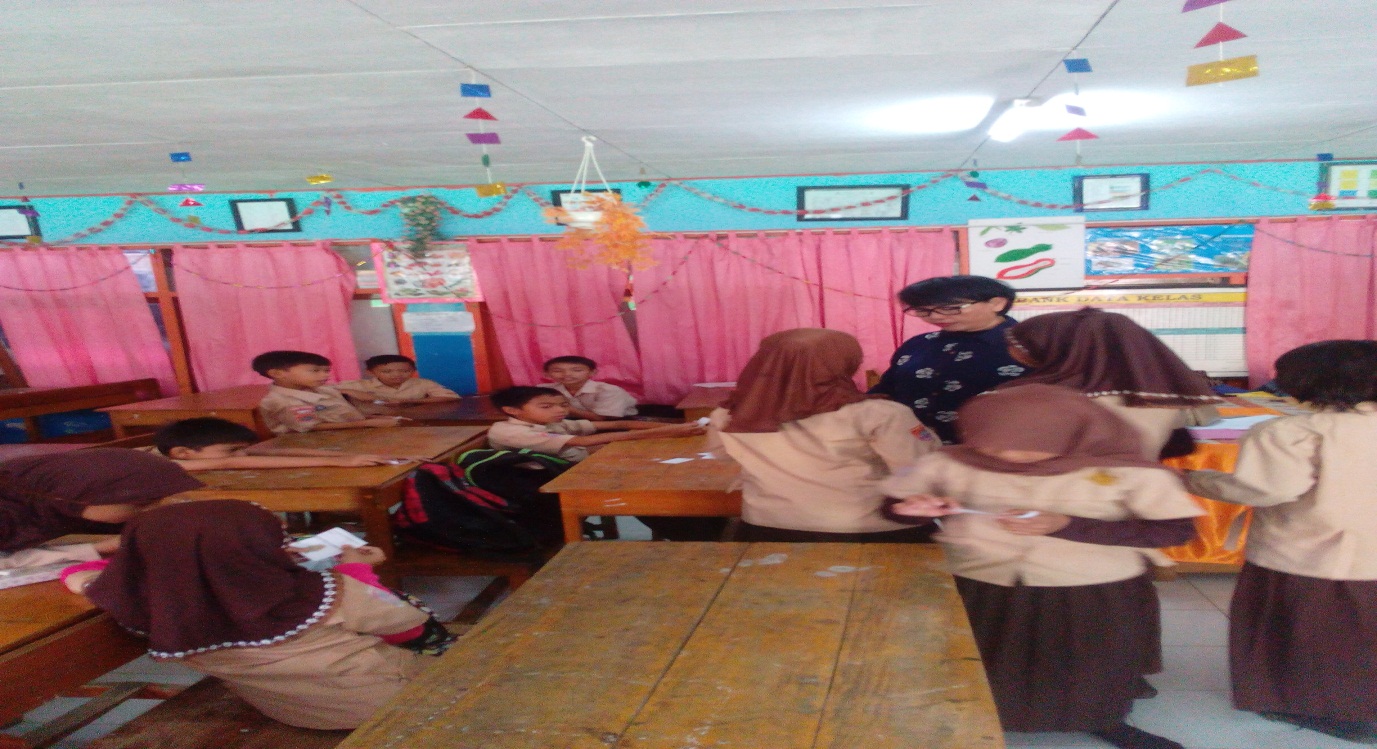 Gambar 7. Guru memeriksa kebenaran soal-jawaban masing-masing pasangan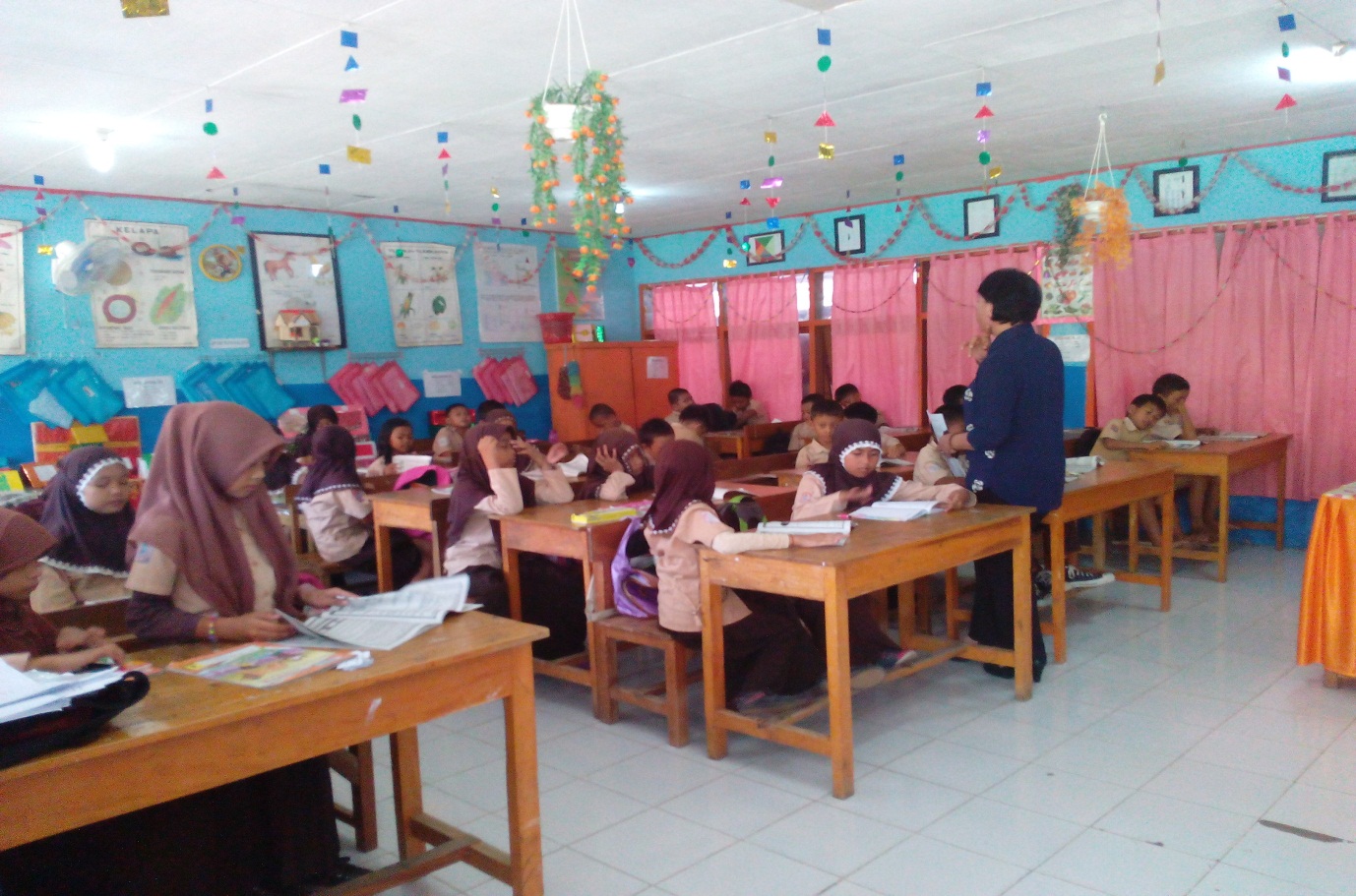 Gambar 8. Guru menjelaskan materi dalam kartu soal-jawaban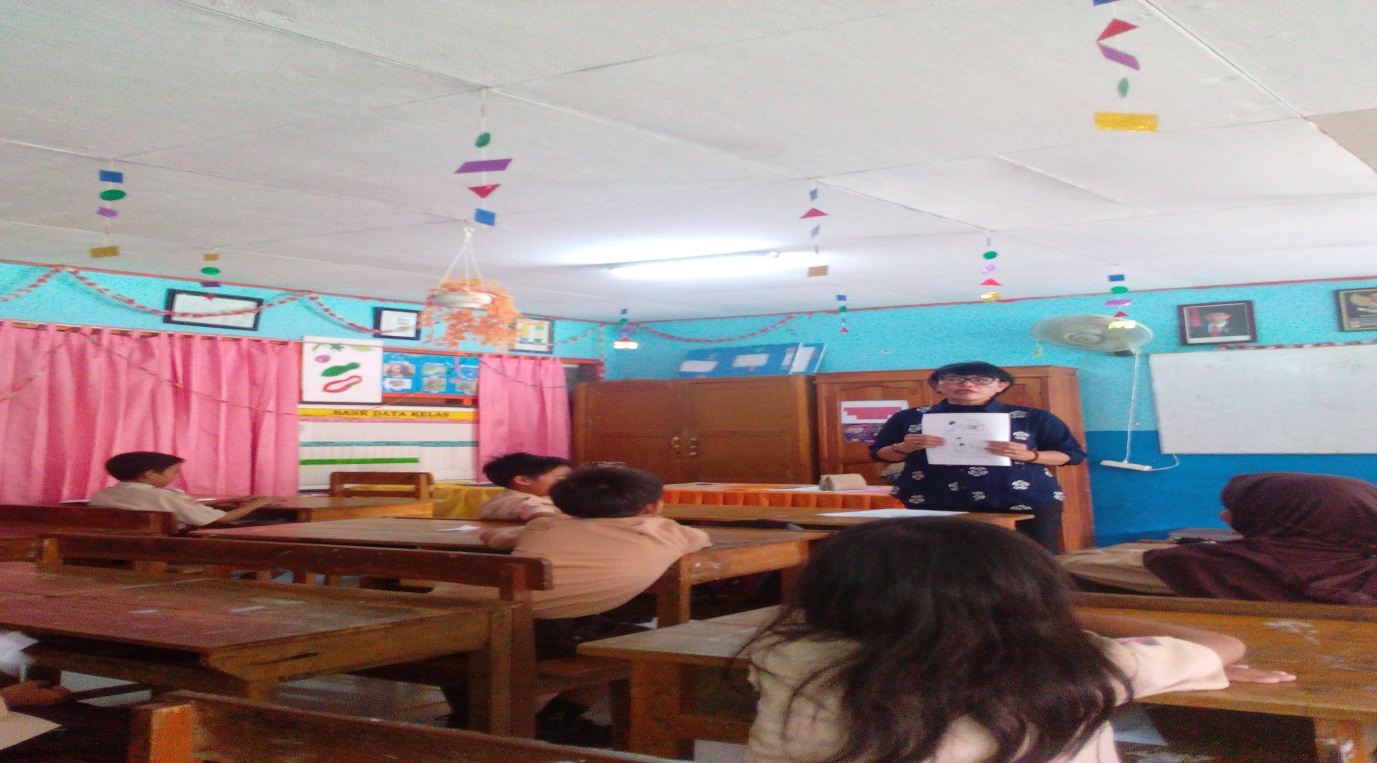 Gamabar 9. Guru memperlihatkan contoh gambar perubahn adanya globalisasi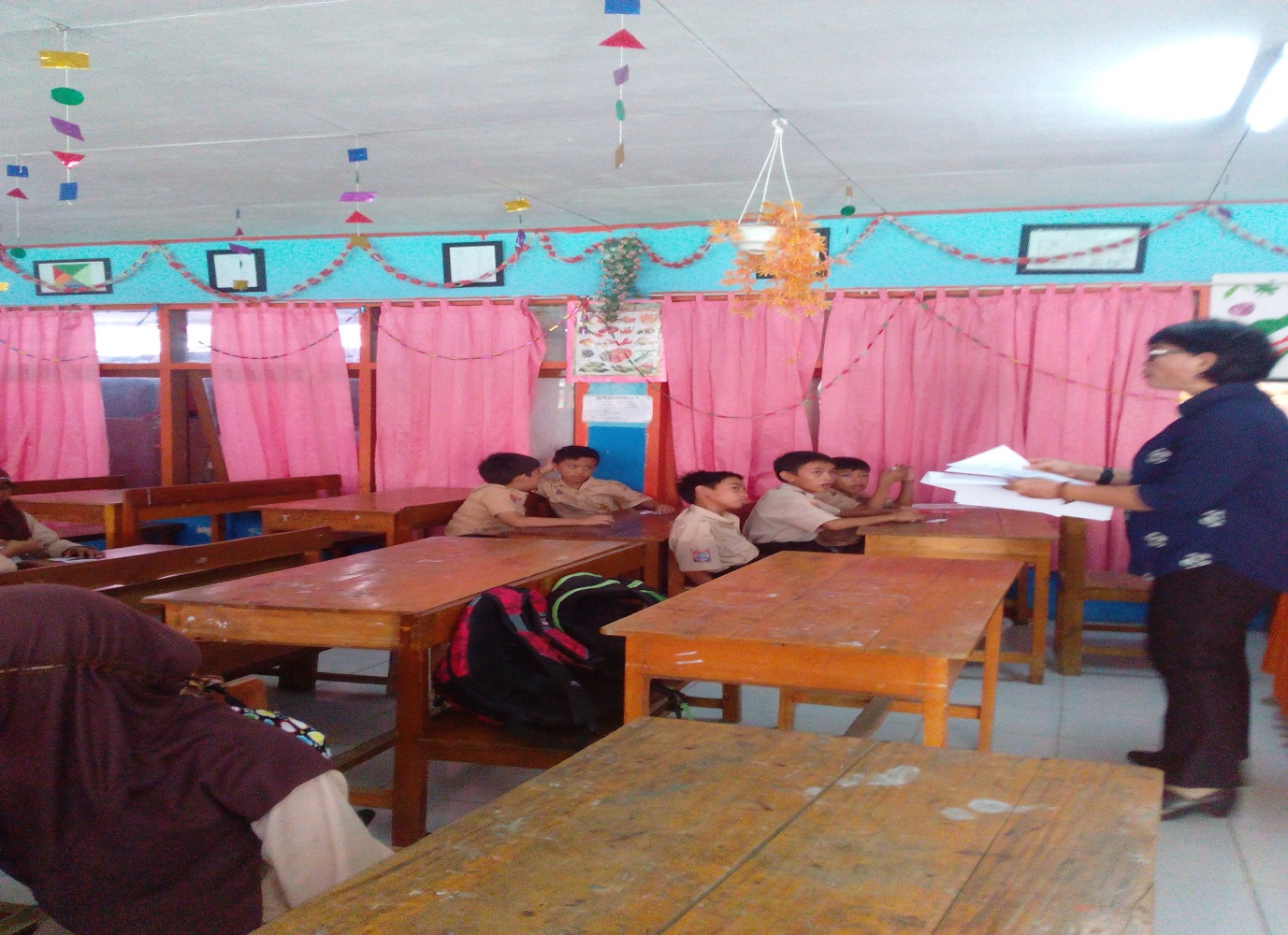 Gambar 10. Guru mebagikan LKS kepada siswa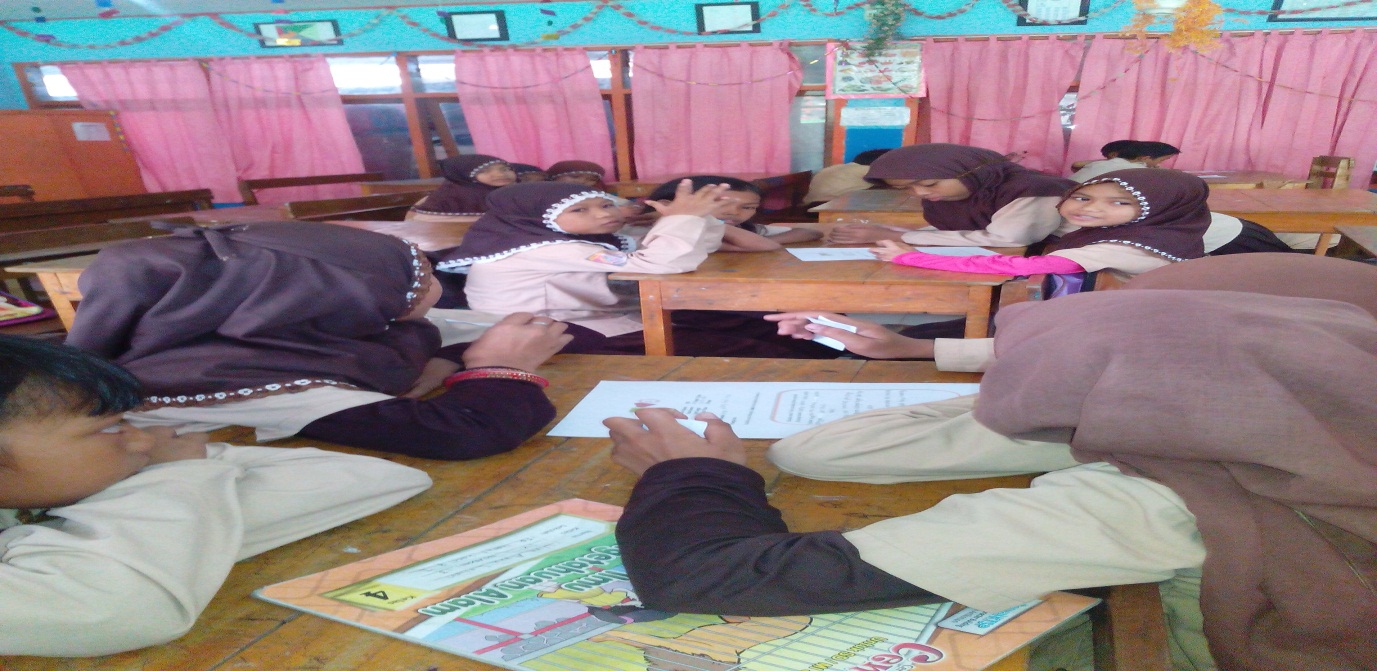 Gambar 11. Guru memberikan siswa kesempatan berdiskusi dan menyelesaikan LKS nya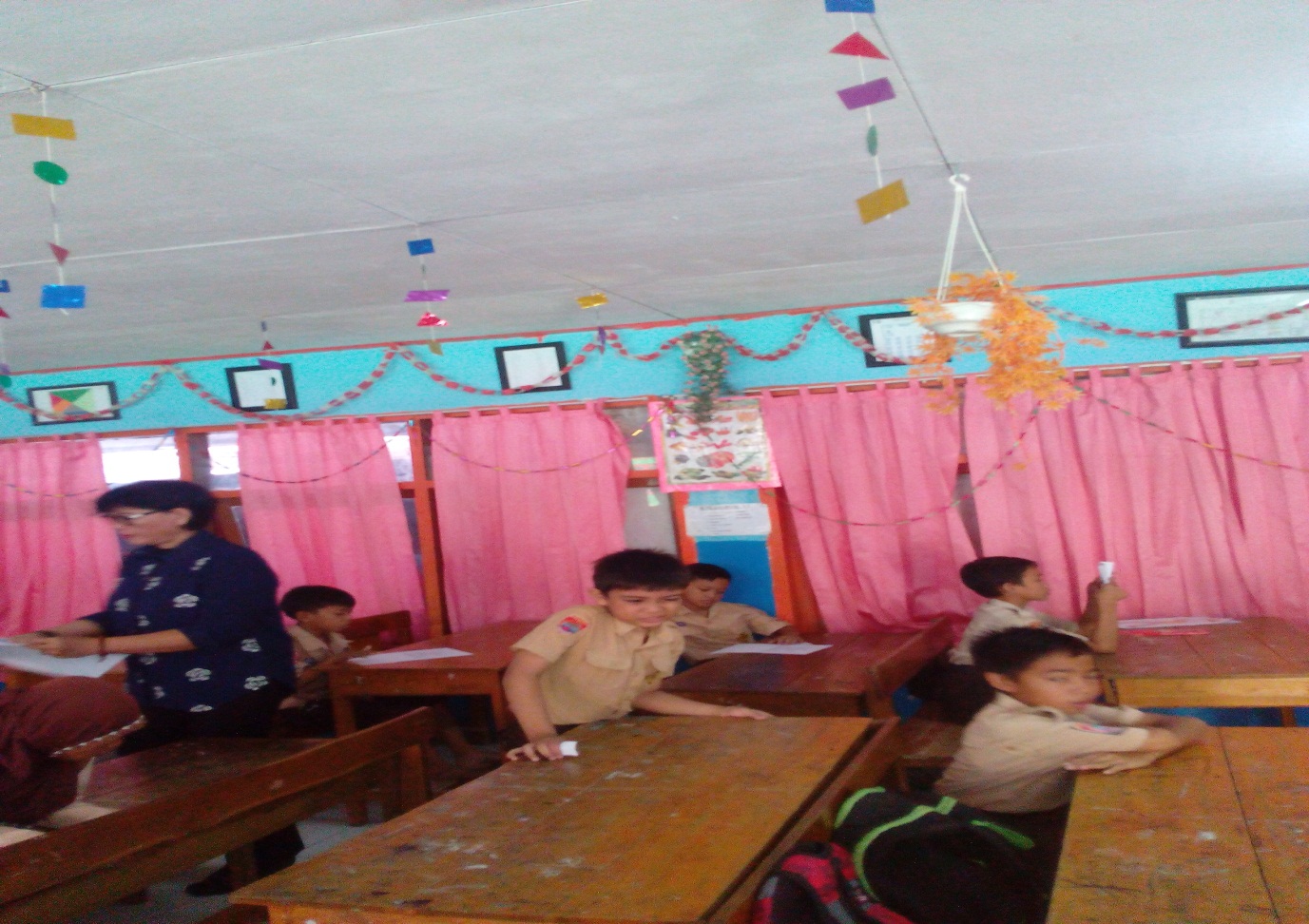 Gambar 12. Guru membagikan soal evauasi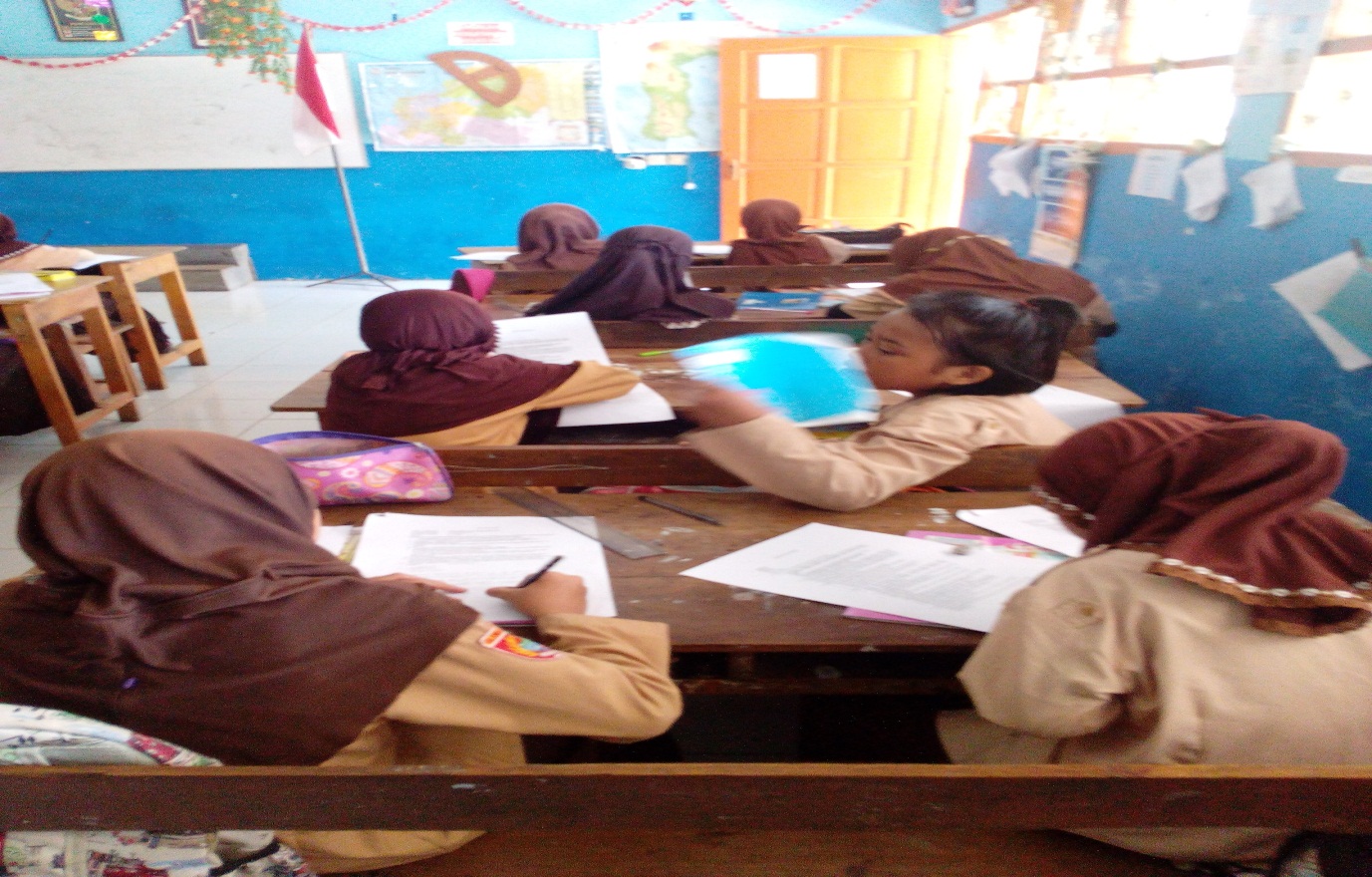 Gambar 13. Guru mengerjakan soal evauasi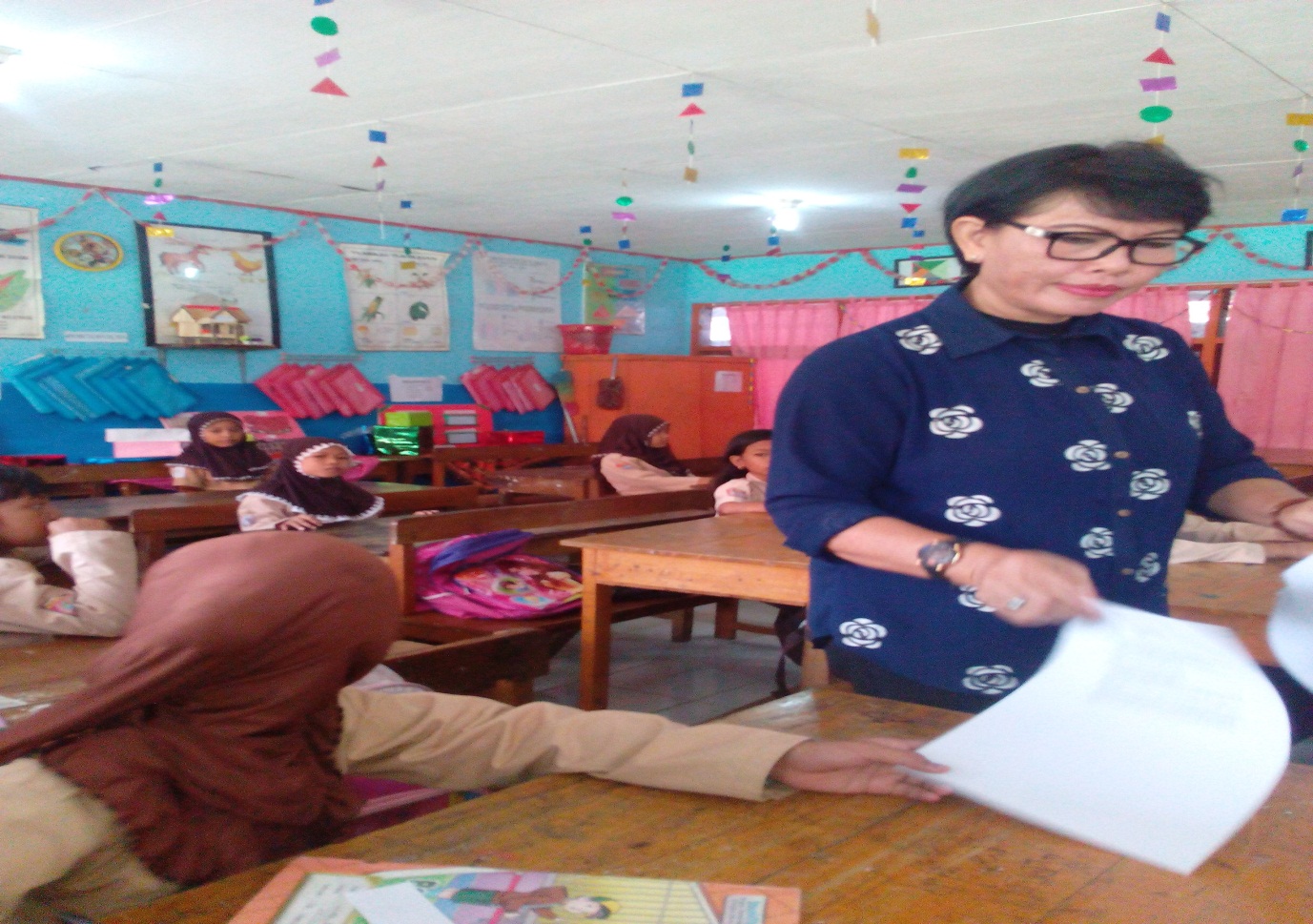 Gambar 14. Guru mengumpulkan evaluasi siswa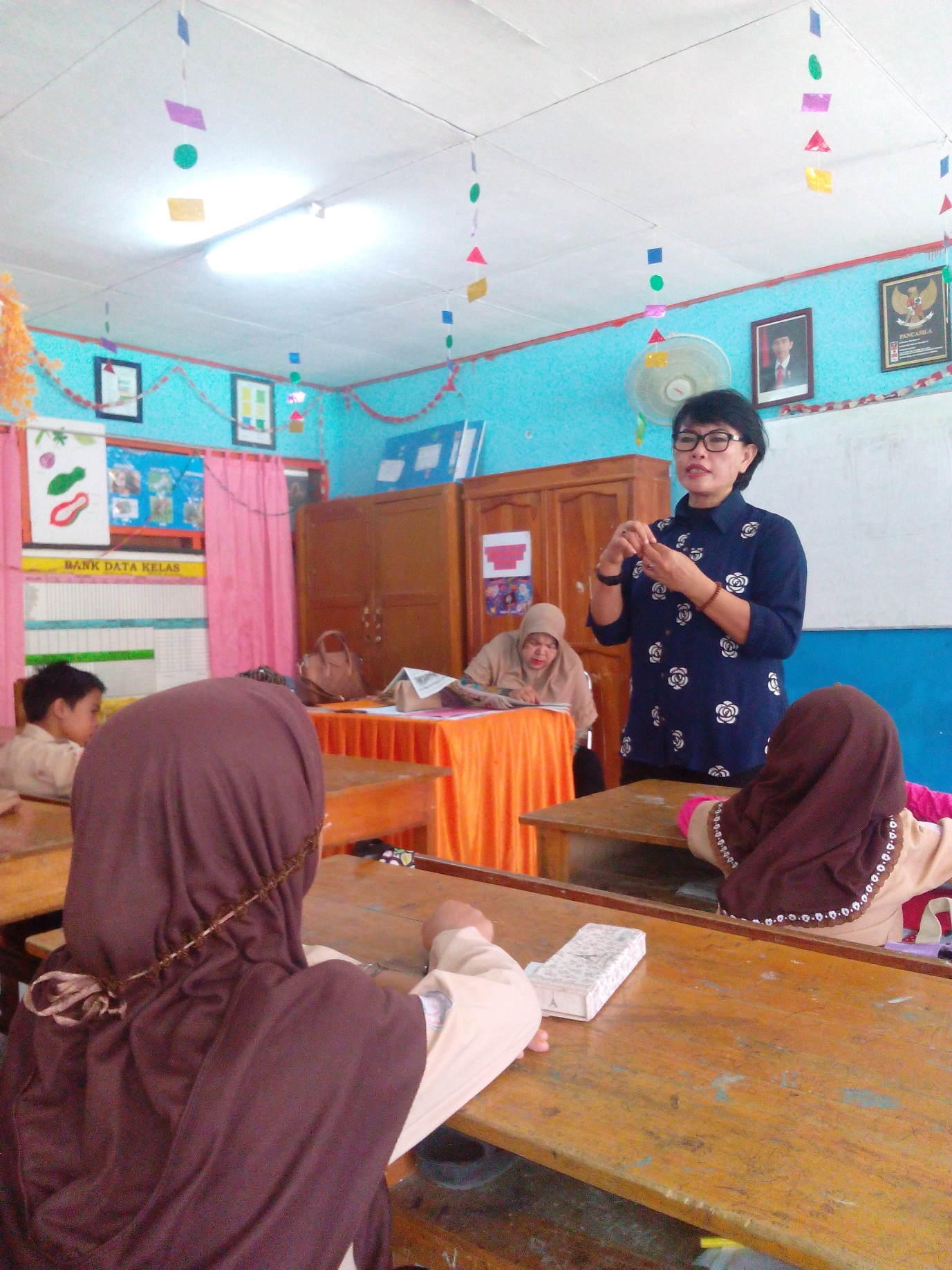 Gambar 15. Guru menyimpulkan materi pembeajaran